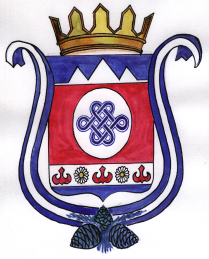 ПОСТАНОВЛЕНИЕ                                                                                   JOП 27 июня 2022 год  № 24Об утверждении   целевой программы«О мерах по противодействию терроризму и экстремизмув МО Чергинское сельское поселение на 2022-2024 годы»В соответствии с Федеральным законом от 06.03.2006 № 35-ФЗ «О противодействию терроризму», Федеральным законом от 25.07.2002 года № 114-ФЗ «О противодействии экстремистской деятельности», Уставом МО Чергинское сельское поселениеПОСТАНОВЛЯЮ:Утвердить целевую программу «О мерах по противодействию терроризму и  экстремизму в МО Чергинское сельское поселение на 2022-2024 годы (Приложение №1)Утвердить состав рабочей группы по профилактике терроризма и экстремизма на территории МО Чергинское сельское поселение  (приложение 2)Обнародовать настоящее Постановление в установленном порядке. Данное Постановление вступает в силу с момента обнародования.Контроль за выполнением настоящего постановления оставляю за собой.Глава МО Чергинское сельское поселение                                            А.В. Куркин                                                                                                                                                                                  Приложение № 1ПАСПОРТцелевой программы«О мерах по противодействию терроризму и экстремизмув МО Чергинское сельское поселение на 2022-2024 годы»                                            ОСНОВНОЕ СОДЕРЖАНИЕ1.СОДЕРЖАНИЕ ПРОГРАММЫ И ОБОСНОВАНИЕ НЕОБХОДИМОСТИ ЕЁ РЕШЕНИЯ ПРОГРАММНЫМИ МЕТОДАМИ:Необходимость  подготовки целевой программы «О мерах по противодействию терроризму и экстремизму» в МО Чергинское сельское поселение на 2019-2021 годы» и последующей реализации вызвана тем, что современная криминогенная ситуация в сфере борьбы с терроризмом и экстремизмом в Российской Федерации остается напряженной. В условиях, когда наметилась тенденция к стабилизации обстановки в регионе Северного Кавказа, где террористы практически лишены возможности осуществлять подрывные действия силами крупных вооруженных формирований, их деятельность организуется по принципу нанесения точечных ударов по жизненно важным объектам и местам со значительным скоплением людей на всей территории России. Представители террористических организаций, сформированных и финансируемых как на территории России, так и за ее пределами, не оставляют попыток планирования и совершения террористических актов.	Вместе с тем, наличие на территории МО Чергинское сельское поселение федеральной автомобильной трассы «Новосибирск-Ташанта», через которую проходит значительный поток транспорта и пассажиров, реально обуславливают потенциальную опасность перемещения террористических группировок и их отдельных членов, транзита оружия, боеприпасов и взрывчатых веществ. Кроме того, на территории сельского поселения расположены  объекты,  которые могут быть избран террористами в качестве объекта проведения террористического акта ( котельные, АЗС и т.д.).2. ОСНОВНЫЕ ЦЕЛИ, ЗАДАЧИ, СРОКИ И ЭТАПЫ РЕАЛИЗАЦИИ ПРОГРАММЫ:Основной целью программы является создание условий по обеспечению защиты населения, особо важных и потенциально опасных объектов, расположенных на территории района от террористической угрозы, предупреждению, выявлению и пресечению террористической и экстремистской деятельности.Программа рассчитана на 2022-2024 годы и предполагает решение следующих задач:- реализация государственной политики в области борьбы с терроризмом в Российской Федерации и рекомендаций, направленных на выявление и устранение причин и условий, способствующих осуществлению террористической деятельности, и создание эффективной системы государственного управления в кризисных ситуациях;- совершенствование системы профилактических мер антитеррористической и антиэкстремистской направленности, а также предупреждение террористических и экстремистских проявлений;- совершенствование систем технической защиты критически важных объектов и мест массового скопления людей, которые могут быть избраны террористами в качестве потенциальных целей преступных посягательств;- проведение воспитательной, пропагандистской работы с населением района, направленной на предупреждение террористической и экстремистской деятельности, повышение бдительности.3. СИСТЕМА ПРОГРАММНЫХ МЕРОПРИЯТИЙ:Программа включает мероприятия по приоритетным направлениям в сфере борьбы с терроризмом и экстремизмом:- организационные мероприятия;- профилактические мероприятия;- ликвидация угрозы террористических актов и экстремистских проявлений.Смотри приложение № 2РЕСУРСНОЕ ОБЕСПЕЧЕНИЕ ПРОГРАММЫ:Программа рассчитана на период 2022-2024 годы, реализуется за счет текущего финансирования, из средств местного бюджета.	Для реализации мероприятий программы необходимо 5,0 тыс. рублей.МЕХАНИЗМ РЕАЛИЗАЦИИ ПРОГРАММЫ:Распорядителем финансовых средств является сельская администрация МО Чергинское сельское поселение.Приобретение материальных средств осуществляется на основании Федерального закона от 21 июля 2005 года N 94-ФЗ "О размещении заказов на поставки товаров, выполнение работ, оказание услуг для государственных и муниципальных нужд".   6.ОРГАНИЗАЦИЯ УПРАВЛЕНИЯ ПРОГРАММОЙ, КОНТРОЛЬ ЗА ХОДОМ ЕЁ РЕАЛИЗАЦИИ И ОЦЕНКА ЭФФЕКТИВНОСТИ ЕЁ РЕАЛИЗАЦИИ:Общее руководство и контроль за ходом реализации программы осуществляет руководитель программы, который определяет контроль и методы управления её реализацией.По итогам года руководитель программы докладывает  сельскому Совету депутатов о ходе работ по  реализации программы и эффективности использования финансовых средств.В результате реализации мероприятий данной целевой Программы:	улучшится социальная защищенность общества и техническая укреплённость организаций и предприятий в случае возникновения террористической угрозы;	повысится уровень организованности и бдительности населения в области противодействия террористической угрозе;	улучшится иммиграционный контроль и паспортно-визовый контроль за привлечением и использованием иностранных работников на территории сельского поселения;	сократится число лиц, нелегально пребывающих на территории сельского поселения;                                                                                                              Приложение № 2Состав рабочей группы по профилактике терроризмаи экстремизма на территории МО Чергинское сельское поселениеКуркин Андрей Владимирович- Глава МО Чергинское сельское поселениеКоротенко Татьяна Геннадьевна-специалист администрации МО Чергинское сельское поселениеЛядина Ирина Геннадьевна- специалист по делам молодежи  администрации МО Чергинское сельское поселениеНаименование программыЦелевая программа «О мерах по противодействию терроризму и экстремизму в МО Чергинское сельское поселение на 2022-2024 годы»Основание для разработки программы1.Федеральный закон от 06.03.2006 № 35-ФЗ «О противодействию терроризму»;2. Федеральный закон от 25.07.2002 года № 114-ФЗ «О противодействии экстремистской деятельности»Руководитель программыГлава сельской администрации МО Чергинское сельское поселениеОсновные разработчики программыГлава сельской администрации МО Чергинское сельское поселениеОсновные цели и задачи программыОсновные цели программы- обеспечение защиты личности  и общества от терроризма, предупреждение, выявление и пресечение террористической деятельности и минимизация последствий, выявление и устранение причин и условий, способствующих осуществлению террористической деятельности в пределах полномочий МО Чергинское сельское поселение.Важнейшие задачи программы – а) реализация государственной политики в области борьбы с терроризмом в Российской Федерации и рекомендаций, направленных на выявление и устранение причин и условий, способствующих осуществлению террористической деятельности и создание эффективной системы государственного управления в кризисных ситуациях; б) совершенствование системы профилактических мер антитеррористической и антиэкстремистской направленности, а также предупреждение террористических и экстремистских проявлений; в) совершенствование систем технической защиты критически важных объектов и мест массового скопления людей, которые могут быть избраны террористами в качестве потенциальных целей преступных посягательств.Сроки и этапы реализации программыСрок реализации программы – 2022-2024 годыМероприятия программы будут выполняться поэтапно , по годам, согласно  запланированных мероприятий в зависимости от финансовых средств, в соответствии с ежегодной бюджетной заявкойИсполнители программы и основных мероприятийСельская администрация МО Чергинское сельское поселениеОбъемы и источники финансирования программыОбщий объем финансирования на весь период действия программы составляет 5 тыс. рублей.Источники финансирования – местный бюджетСистема организации управления и контроля за исполнением программыРуководитель программы осуществляет общее руководство и контроль за реализацией программы;По итогам года отчитывается на сессии Совета депутатов о ходе работ по программе и эффективности использования финансовых средствОжидаемые конечные результаты реализации программыРеализация предложенных мер позволит значительно расширить потенциал механизма противодействия терроризму и экстремизму в целом, сделать более эффективной деятельность органов и иных субъектов, участвующих в противодействии терроризму и экстремизму, привлечь дополнительные финансовые ресурсы, выработать современную упреждающую систему противодействия терроризму и экстремизму в МО Чергинское сельское поселение.